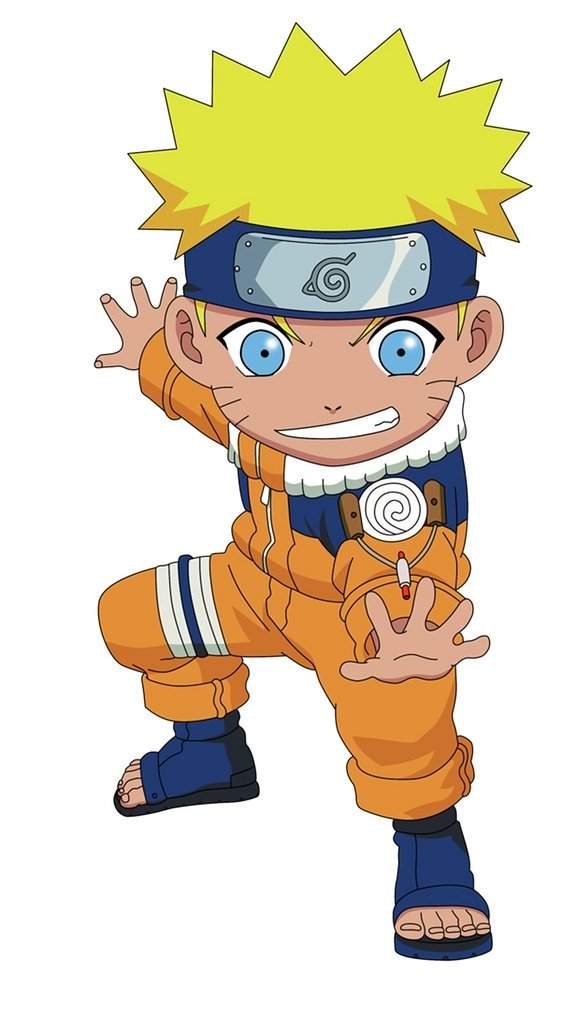 	Ej : I am not wearing a jacket / yo no estoy vistiendo una chaquetaShe is not wearing pants / ella no está vistiendo pantalones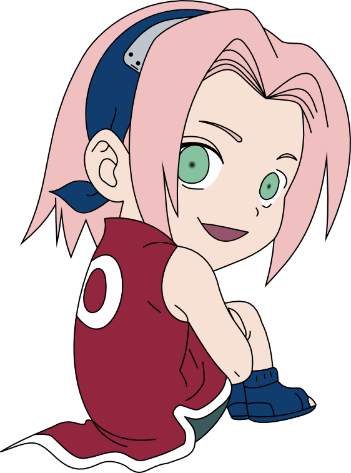 Estructura interrogativa 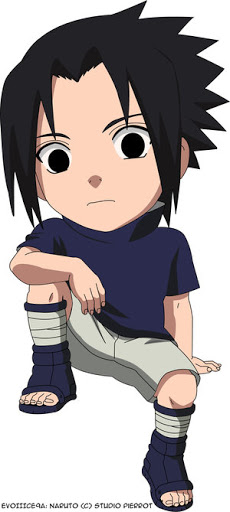 Ej : is she wearing a jacket? / ¿Estas ella vistiendo una chaqueta?Are you wearing pants? / ¿Estas tu vistiendo pantalones?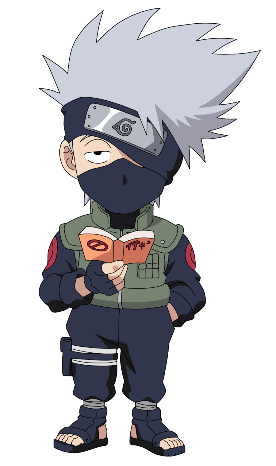 Activity: Mirando las imágenes de los niños, formula preguntas en ingles usando la estructura interrogativa en relación a lo que ellos están vistiendo (los puntitos te demostraran la prenda)  Preguntas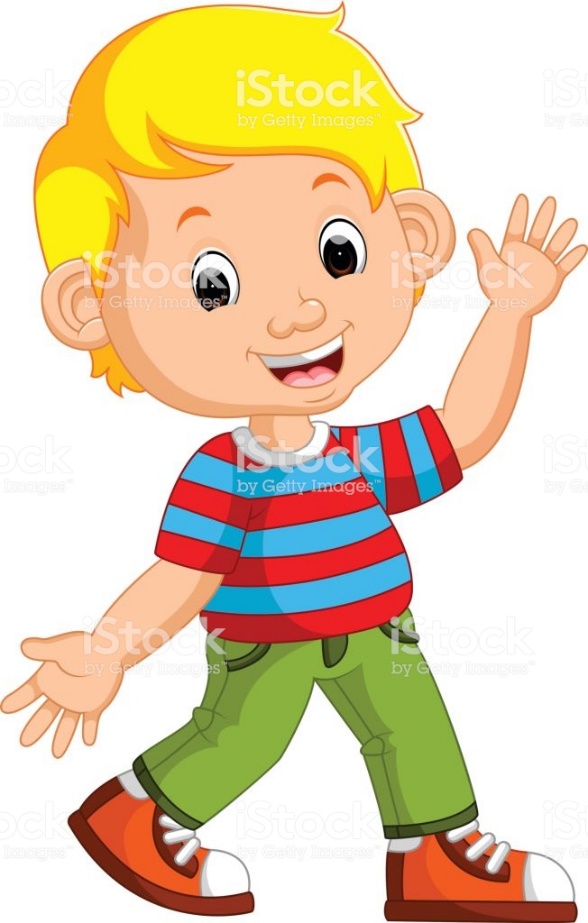 1)2)3)Preguntas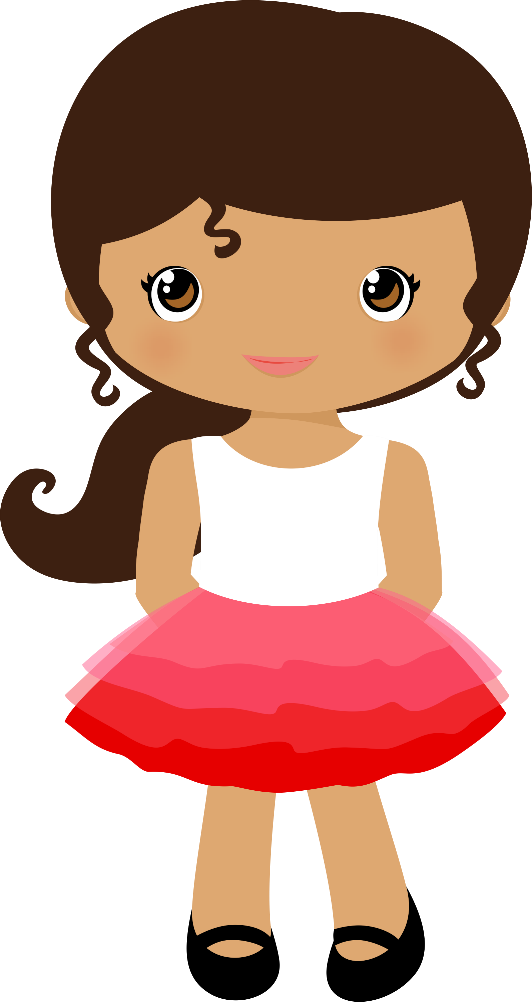 4)5)6)English worksheet unit 1”My clothes” N°4English worksheet unit 1”My clothes” N°4Name:Grade: 3°Date:Date:Objective: OA13 Escribir (por ejemplo: copiar o completar) palabras y oraciones simples de acuerdo a un modelo, acerca de temas conocidos o de otras asignaturas.Objective: OA13 Escribir (por ejemplo: copiar o completar) palabras y oraciones simples de acuerdo a un modelo, acerca de temas conocidos o de otras asignaturas.Class Objective: analizar y aplicar estructura interrogativa del verbo to be más el verbo wearingClass Objective: analizar y aplicar estructura interrogativa del verbo to be más el verbo wearingContents: verbo to be forma interrogativa y la ropaContents: verbo to be forma interrogativa y la ropaInstructions: lee atentamente el reforzamiento de la clase anterior, para así dar paso a los nuevos contenidos de esta clase que será de conocer y aplicar estructura interrogativa del verbo to be más el verbo wearing y la ropa. Por último, finalizar realizando las actividades relacionadas con el contenido nuevoInstructions: lee atentamente el reforzamiento de la clase anterior, para así dar paso a los nuevos contenidos de esta clase que será de conocer y aplicar estructura interrogativa del verbo to be más el verbo wearing y la ropa. Por último, finalizar realizando las actividades relacionadas con el contenido nuevoSOLUCIONARIO O RESPUESTA ESPERADASOLUCIONARIO O RESPUESTA ESPERADANÚMERO DE PREGUNTARESPUESTA1Is he wearing t-shirt?2Is he wearing pants?3Is he wearinh shoes?4Is she wearinh t-shirt?5Is she wearing skirt?6 Is she wearing shoes?